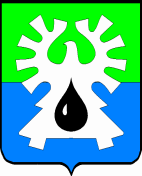 МУНИЦИПАЛЬНОЕ ОБРАЗОВАНИЕ ГОРОД УРАЙ			  Ханты-Мансийский автономный округ-ЮграАдминистрация ГОРОДА УРАЙ628285, микрорайон 2, дом 60,  г.Урай,                                                                           тел. 2-23-28,2-06-97 Ханты-Мансийский автономный округ-Югра,                                                              факс(34676) 2-23-44                                                          Тюменская область                                                                                                          E-mail:adm@uray.ruПояснительная записка к проекту постановления администрации города Урай «Об утверждении муниципальной программы «Информационное общество – Урай» на 2019-2030 годы»Проект постановления администрации города Урай «Об утверждении муниципальной программы «Информационное общество – Урай» на 2019-2030 годы» разработан на основании статьи 179 Бюджетного кодекса Российской Федерации, федерального закона от 06.10.2003 №131-ФЗ «Об общих принципах организации местного самоуправления в Российской Федерации», Федерального закона от 28.06.2014 №172-ФЗ «О стратегическом планировании в Российской Федерации», Указа Президента Российской Федерации от 09.05.2017 №203 "О Стратегии развития информационного общества в Российской Федерации на 2017 - 2030 годы", решения Думы города Урай от 21.02.2012 № 13 «О Стратегии социально-экономического развития города Урай до 2020 года и на период до 2030 года», постановления администрации города Урай от 26.04.2017 №1085 «О муниципальных программах муниципального образования городского округа город Урай».Срок исполнения муниципальной Программы «Информационное общество – Урай» на 2016-2018 годы» заканчивается 31.12.2018.  В целях повышения качества жизни населения города Урай, развития экономической, социально-политической, культурной и духовной сфер жизни общества и совершенствования системы государственного и муниципального управления на основе использования информационно-коммуникационных технологий, необходима разработка и реализация муниципальной программы  «Информационное общество – Урай» на 2019-2030 годы».На основании вышеизложенного считаю, что в проекте Постановления коррупционные факторы отсутствуют, проект не противоречит действующему законодательству Российской Федерации и рекомендуется к принятию. Первый заместитель главы города Урай                                                                В.В.Гамузов 